Publicado en Madrid el 27/11/2019 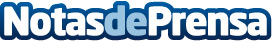 Herbalife Nutrition patrocinará la Liga LAPILa multinacional busca promover un estilo de vida activo y saludable a través de sus patrocinios deportivosDatos de contacto:José Domingo Guariglia917818090Nota de prensa publicada en: https://www.notasdeprensa.es/herbalife-nutrition-patrocinara-la-liga-lapi_1 Categorias: Tenis Otros deportes Recursos humanos http://www.notasdeprensa.es